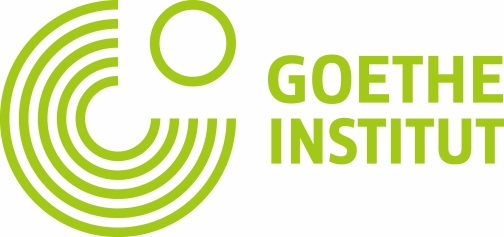  Культурно-освітня Академія 2016ДодатокРезюме проектного менеджераКОНТАКТНА ІНФОРМАЦІЯІм’я того, хто подає заявку / проектного менеджера1.1. Адреса	1.2. Email, телефон, веб-сайт1.3. Організація (к-сть співробітників, напрям  роботи, досвід, проекти, партнери, функції)2. ПРОЕКТ2.1. Назва проекту2.2.Короткий опис проекту (500 слів максимум)2.3. Цілі проекту (500 слів максимум)2.5. Таймлайн проекту (500 слів максимум)2.6. Партнери проекту, учасники, якщо необхідно, спонсори	2.8. Загальний бюджет (основні статті витрат)2.9. Чому цей проект має бути підтриманий? Будь ласка, поясніть як він підтримує поширення цінностей на основі свободи та демократії у сфері культури. (500 слів максимум)2.10. Сталий розвиток (що станеться з проектом після завершення фінансування?) (500 слів максимум)2.11. Додаткова інформація